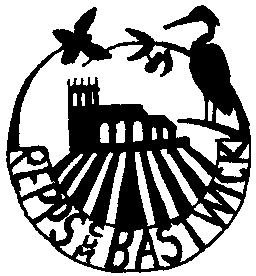   REPPS with BASTWICK PARISH COUNCIL2nd January 2020To All Councillors: Your attendance is required at the Parish Council Meeting to be held on Tuesday 7th January 2020 in the Village Hall commencing at 8 pm.  Signed,Claudia DicksonClerk to the CouncilAGENDAApologies for absence                  Declarations of interest in items on the agenda and requests for dispensationsApproval of Minutes of the last meetingMatters arising (for information only)Borough and County Councillor reports / Police reportCorrespondence received, including:Local Electricity BillGreat Yarmouth Borough Council Corporate Plan 2020-25Pugg Street Staithe - an update on repair and registryParish clerk’s report - update on highways and other issuesNew policies:Sky Lantern and Balloon ReleaseComplaintsAllotments - to report any issuesFinancial and administration matters, including:Income and Expenditure reportPayments for approvalPlanning matters - to consider applications received, including:BA/2019/0424/HOUSEH - two storey rear extension with balcony and front porch at The Homestead, High Road, NR29 5JHMatters for reporting or future agendaPublic participationDate and time of the next meetingThe next meeting will be held on Tuesday 4th February 2020, in the Village Hall, commencing at 8pm.